КГОБУ «Камчатская школа-интернат для обучающихся с ограниченными возможностями здоровья»Конспект урока внеклассного чтения во 2 классе по теме: Корней Чуковский«Федорино горе»                                                                                Подготовила:                                                                         учитель начальных классов                                                                         Кузькина Елена Николаевнаг. Петропавловск-КамчатскийТема: Корней Чуковский «Федорино горе»Цель: познакомить с произведением К. Чуковского «Федорино горе». Задачи:Образовательные:- совершенствовать такие качества чтения, как правильность, беглость, гибкость и выразительность;- формировать умение обучающихся анализировать читаемый текст.Коррекционно - развивающие:- развивать образное и ассоциативное мышление;- развивать и обогащать речь учащихся;- тренировать навык осмысленного и выразительного  чтения.Воспитательные:- воспитывать интерес к чтению, любви, добра  и радости общения на основе произведений автора, ответственное отношение к труду.Оборудование: выставка книг К.И.Чуковского, карточки с заданиями, иллюстрации к сказке «Федорино горе», таблички со словами, презентация, мультфильм, диафильм.Ход урока.I. Организационный момент.- Какой сейчас будет урок?- Сейчас будет урок чтения.- Что мы будем делать?- Мы будем говорить, читать, слушать, писать.- Посмотрите, ребята, что это у меня на столе? (Открывает салфетку)   Ответы детей (Посуда)- Да, это чайник, назовите его части. Ответы детей  (Носик, стенки, крышка, ручка, донышко).- Ребята! Сегодня мы познакомимся с сказкой, которую написал К.И.Чуковский и узнаем, что произошло однажды с посудой Федоры.II. Речевая разминка.ЧА-ЧА-ЧА – горит в комнате свеча.ЧУ-ЧУ-ЧУ – молоточком я стучу.ОЧ-ОЧ-ОЧ – наступила ночь.III. Основная часть.1. Словарная работа (презентация)Работа в парахИз предложенных вариантов выбрать нужное определение к словуКОРЫТОРАСТОПЫРИЛА ГЛАЗАКАДКАКОЧЕРГАРАСФУФЫРИЛАПОМОИПРУСАКИУШАТСКАЛКАКарточка. Определи значения трудных слов:1.Большой продолговатый открытый сосуд для стирки.2.Широко раскрыла.3.Толстый железный прут с загнутым концом для перемешивания топлива в печи.4.Распушили хвосты.5.Вода с пищевыми отходами, после мытья посуды.6.Рыжие тараканы.7.Бочка с прямыми боками и одним дном.8.Небольшая деревянная кадка с ушами (ручками).9. Деревянная округлая палка для раскатывания теста.2. Чтение сказки (просмотр диафильма).А сейчас послушаем сказку. Внимание на экран.Дети слушают сказку.-Что это рассказ, басня, небылица, сказка? (сказка)- Молодцы! А почему это стихотворение названо сказкой?(коты разговаривают и курица, посуда тоже разговаривает)3. Работа с текстом.- Откройте тетрадь, задание № 1- Соедините части так, чтобы получились слова. Запишите их.стихот    ка                  сказ       сказ               рас       ворение       	- Дополните предложение.«Федорино горе» - это - Напишите, что можно узнать об этой книге по её обложке (задание № 2)       _________  книги ________________________________   ______________ книги _____________________________- Соотнесите слово с картинкой (задание №3)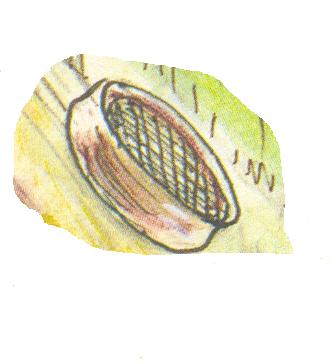 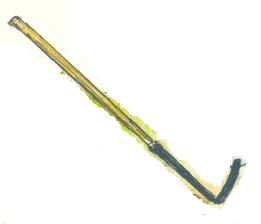 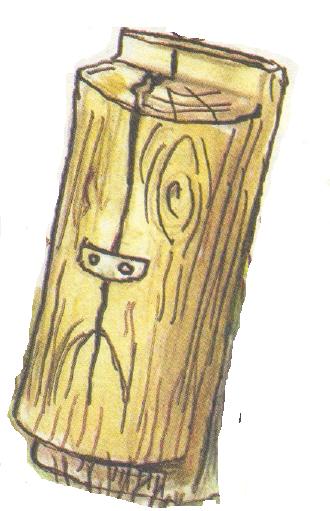 кочерга                корыто                  сито4. Физминутка. Дружно маме помогаем -Пыль повсюду вытираемМы белье теперь стираем,Поласкаем, отжимаем.Подметаем все кругомИ бегом за молоком.Маму вечером встречаем,Двери настежь открываем,Маму крепко обнимаем.5. .Продолжение работы по теме урока.Ответы на вопросы (задание №4)- Какое горе случилось с Федорой?___________________________________________________- Кто в этом был виноват?___________________________________________________- Как относилась Федора к посуде?___________________________________________________- Прочитайте слова, распределите и запиши их в два столбика (задание 5) Неряха, грязнуля, трудолюбивая, заботливая, опрятная, ленивая, аккуратная.- Прочитайте и запишите отрывок к картинке (задание 6)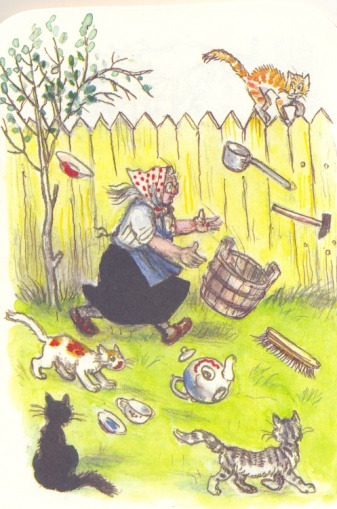 - Составьте предложение из данных слов (задание 7) Случилось, но чудо, с ней, Федора, добрей, стала.IV. Итог урока.- Ребята, с какой вы сказкой сегодня познакомились? Кто автор?Ответы детей.- Какая это сказка, грустная или смешная?Ответы детей.- А какая бывает посуда?Ответы детей.V. Рефлексия-Вы хорошо сегодня работали на уроке?-Что у вас особенно получилось?VI. Домашнее задание.- Выразительное чтение сказки.В начале Федора былаВ конце Федора стала